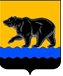 ГЛАВА ГОРОДА НЕФТЕЮГАНСКА постановлениег.НефтеюганскО награжденииВ соответствии с Положением о наградах и почётном                                          звании муниципального образования город Нефтеюганск, утвержденным решением Думы города Нефтеюганска от 31.10.2016 № 30-VI, представленным ходатайством исполняющего обязанности директора акционерного общества «Аптека № 242» Т.Н.Зерниной от 31.05.2024 № 191 постановляю:                                                                                                                    1.Наградить:1.1.Почетной грамотой главы города Нефтеюганска:			                                                                                                                                                                                                1.1.1.за высокое профессиональное мастерство, значительный вклад в области здравоохранения и в связи с Днем медицинского работника:1.2.Благодарственным письмом главы города Нефтеюганска:		1.2.1.за безупречную работу, значительный вклад в области здравоохранения и в связи с Днем медицинского работника:            2.Вручить лицам, указанным в пункте 1 настоящего постановления, подарочно-сувенирную продукцию, цветы согласно приложению                                       к постановлению.3.Департаменту по делам администрации города (Филинова Н.В.) разместить постановление на официальном сайте органов местного самоуправления города Нефтеюганска.4.Контроль исполнения постановления оставляю за собой.Временно исполняющий полномочияглавы города Нефтеюганска	                                                               Н.С.Халезова Приложение к постановлению главы города        от 06.06.2024 № 60Подарочно-сувенирная продукция, цветыот 06.06.2024              № 61ГалинуровуМирославу Владимировну -фасовщика отдела продаж акционерного общества «Аптека № 242»;КачурОксану Николаевну-провизора акционерного общества «Аптека № 242»;КориковуСветлану Ивановну-фармацевта акционерного общества «Аптека № 242»;ПономаревуРегину Олеговну-фармацевта акционерного общества «Аптека № 242»;СуфиевуАльмиру Радифовну-провизора отдела продаж акционерного общества «Аптека № 242».Белякова Михаила Юрьевича-системного администратора акционерного общества «Аптека № 242»;СалаховуТатьяну Борисовну-консультанта отдела продаж акционерного общества «Аптека № 242»;консультанта отдела продаж акционерного общества «Аптека № 242»;ЧурсинуОльгу Федоровну-фармацевта акционерного общества «Аптека № 242»;фармацевта акционерного общества «Аптека № 242»;ГарваченкоАнастасию Юрьевну-юрисконсульта акционерного общества «Аптека № 242».юрисконсульта акционерного общества «Аптека № 242».№ п/пНаименованиеКоличество (штук)Деревянная рамка9Роза (70 см)9Бланк благодарственного письма с символикой города4Бланк почетной грамоты с символикой города5